MĚSTO KUTNÁ HORA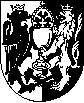 Havlíčkovo nám. 552, 284 01 Kutná Hora, IČ: 00236195, DIČ: CZ00236195odbor správy majetku, technické oddělenímu.kutnahora.cz, ID datové schránky: b65bfx3ObjednávkaObjednáváme u vás v rámci projektu Panuj Hoře 2023:1) Dodání a instalaci Herní sestavy 11535 na pozemek parc.č. 682/2 v k.ú. Kaňk vedle fotbalové kabiny označené Kaňk e.č. 1, dle cenové nabídky ze dne 16.10.2023 (viz příloha č. 1 - Kaňk).Cenu za objednávku limitujeme částkou: 	134.209 Kč vč. DPHBude hrazeno z položky: 3421-6121-2960-62012-03 Participativní rozpočet - DH Kaňk - prvky2) Dodání a instalaci Houpačky TRE s hnízdem 13072, včetně  zatravňovací rohože v počtu 42 ks pod houpačku na pozemek parc.č. 673/1 v k.ú. Malín, za budovu sokolovny v ulici U Beránky 378 Kutná Hora – Malín, dle cenové nabídky ze dne 5.10 2023 (viz příloha č. 2 – Malín).Cenu za objednávku limitujeme částkou: 	139.566 Kč vč. DPH Bude hrazeno z položky: 3421-6121-2960-62012 Participativní rozpočet – DH MalínTermín provedení prací: 					10.12.2023Vystavení a splatnost dokladu:				vystavení do 7 dnů po dokončení prací							splatnost do 14 dní od doručeníS pozdravemIng. Lucie Štolbovávedoucí technického odděleníObjednatel prohlašuje, že předmět objednávky byl proveden v objektu, který není používán k ekonomické činnosti a ve smyslu informace GFŘ a MFČR ze dne 9. 11. 2011 nebude pro výše uvedenou dodávku aplikován režim přenesené daňové povinnosti podle § 92a zákona o DPH.Pro účely transparentnosti hospodaření s veřejnými prostředky Město Kutná Hora na svých webových stránkách zveřejní plnění v rozsahu: číslo faktury, IČ, název vystavitele, předmět plnění, datum doručení, datum uhrazení a částka plnění a to i pro dílčí plnění z této smlouvy/objednávky.příloha č. 1 – Kaňk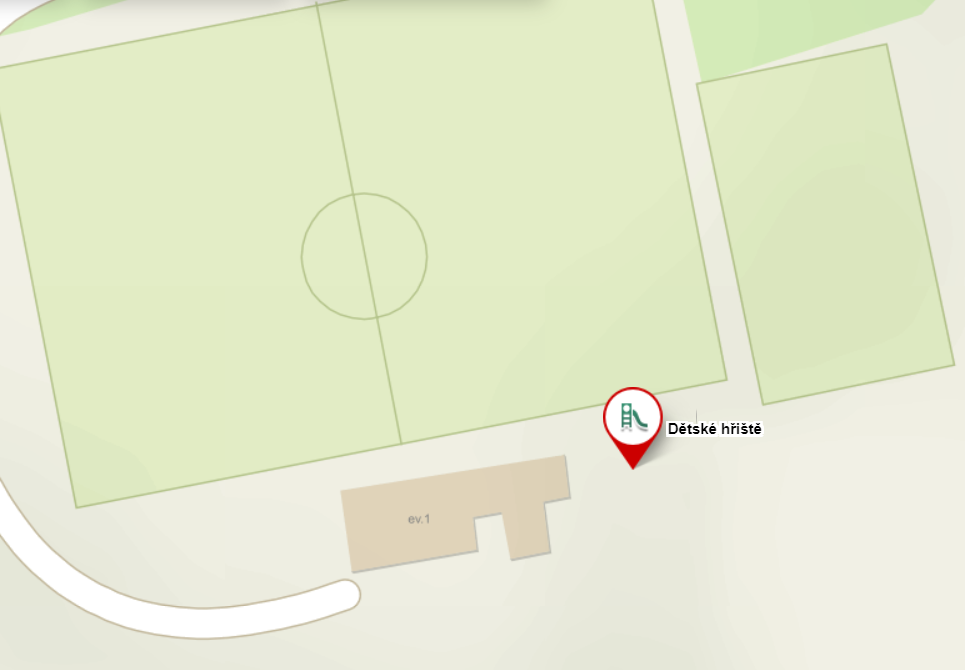 Adresa: Kaňk e.č. 1 (49°58'30.8"N 15°16'04.2"E)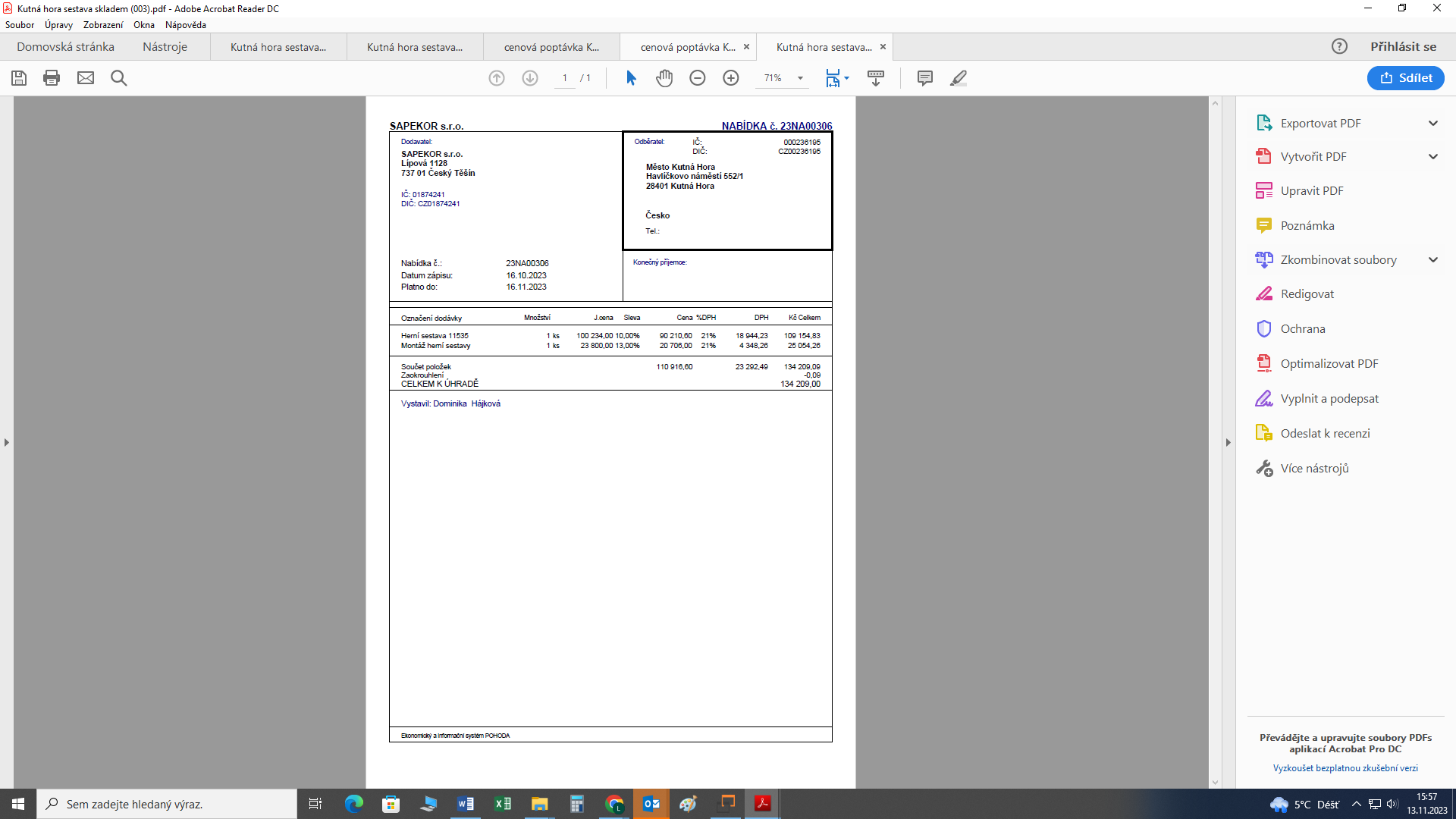 příloha č. 2 – Malín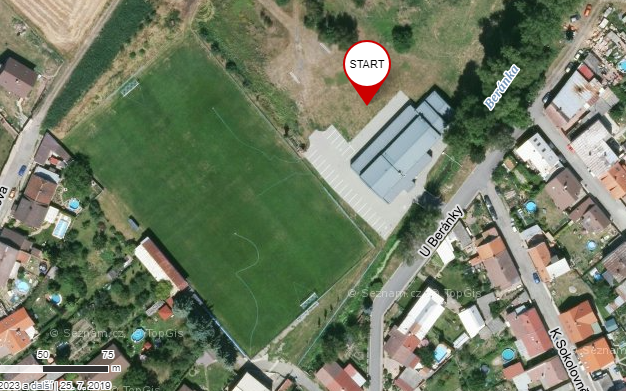 U Beránky 378, Kutná Hora Malín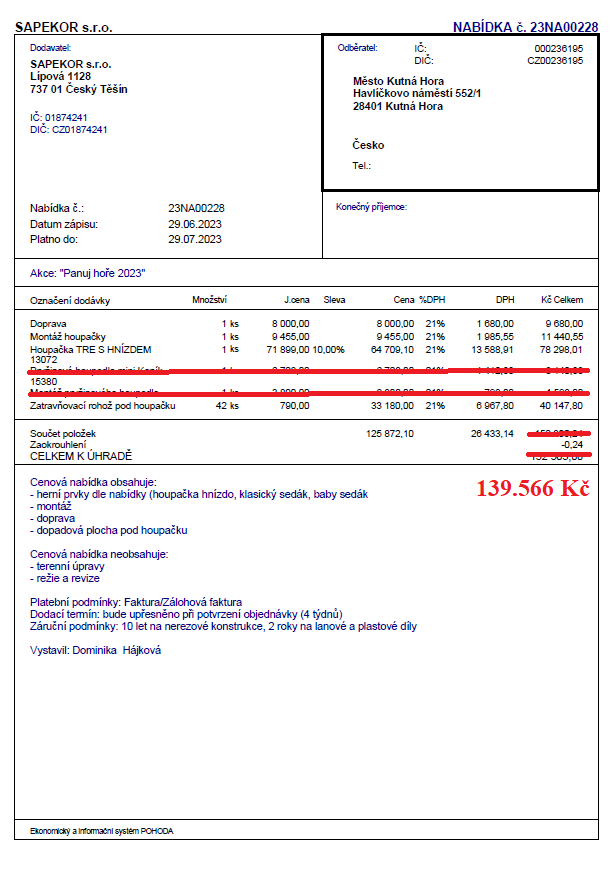 ObjednavatelMěsto Kutná HoraHavlíčkovo nám. 552284 01 Kutná HoraDodavatelSAPEKOR s.r.o.Lípová 1128737 01  Český Těšín 1Plátce DPH:ANOPlátce DPHNaše č. j. :MKH/136237/2023/MAJ TO/ToIIČ:Vyřizuje:Mgr. Iva Toucová, DiS.DIČ:Tel.:327710184, E-mail:toucova@mu.kutnahora.czDatum:13.11.2023